Homenaje a Julio CortázarFacultad de FilologíaÓptica para cronopiosFacultad de Óptica y Optometría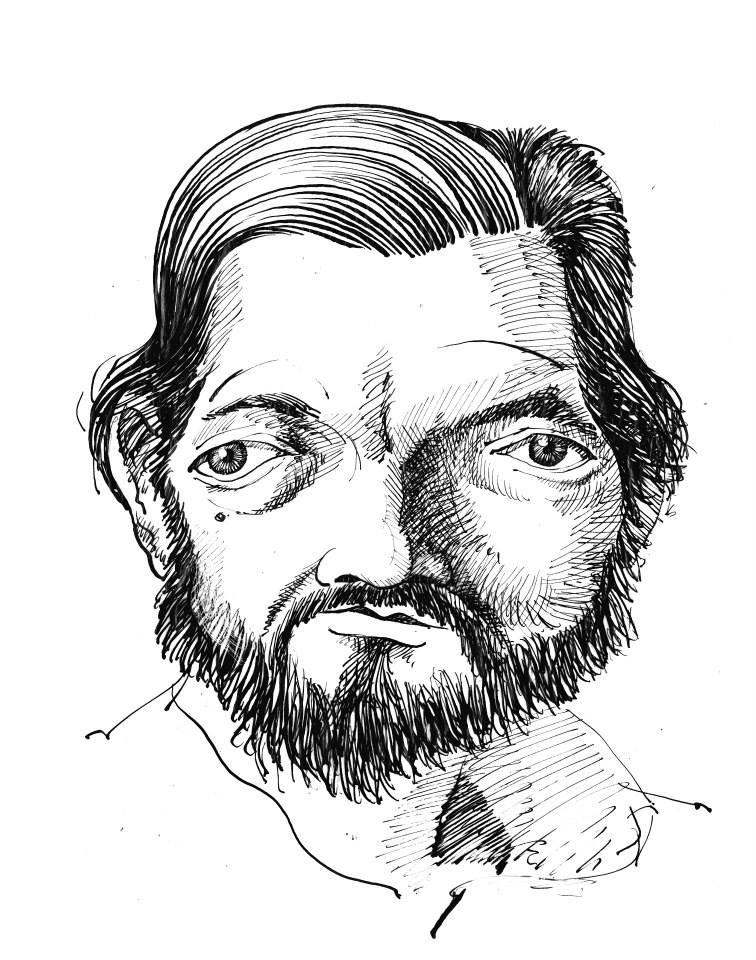 Exposición. El tiempo cortado: Julio Cortázar (1914-2014)Comisarios: Emilio Fernández González y José Carlos Lombas HuertaOrganiza la Biblioteca de la Facultad de FilologíaFacultad de Filología. Biblioteca. Edificio A. Del 22 de abril al 15 de mayoExposición bibliográfica de los fondos de la Biblioteca de Filología en homenaje a Julio CortázarExposición de obras de CortázarComisaria: María Jesús SanturtúnFacultad de Óptica y Optometría. Biblioteca. Del 22 al 25 de abrilExposición: Rayuelas, espejos y estaciones de metro Comisaria: Natalia Díaz-HerreraFacultad de Óptica y Optometría. Hall. Del 22 al 25 de abrilInstalaciones interactivas, música y actividades lúdicasConferencia: La Maga, muchas veces Coordinador: Agustín González-CanoUn recorrido sentimental y mágico por la obra de Julio Cortázar, a cargo de Agustín González-Cano. Con lecturas dramatizadas de textos y música en directoFacultad de Óptica y Optometría. Salón de actos. 24 de abril. 17’00-18’30 horasExhibición de películas Coordinador: Agustín González-CanoDurante el mes de abril, los martes por la tarde, ciclo de películas en torno a Julio Cortázar en la Facultad de Óptica y OptometríaEl 25 de abril por la mañana, en el Salón de Actos de la Facultad de Óptica y Optometría, documental sobre Julio CortázarConcursosCoordinador: Agustín González-CanoConcurso de microrrelatos, plazo abierto desde el 15 hasta el 23 de abrilConcurso de fotografía rápida, el 24 de abril de 12’30-14’30 en la Facultad de Óptica y Optometría